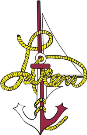 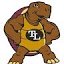 Course Overview: This course refers to children's developing ability to understand and
convey meaning through language. Language development is reflected in children's progress toward acquiring skills in the areas of listening and understanding, speaking and communicating, and early literacy. Language development occurs in the context of relationships, encompasses all forms of communication, both verbal and nonverbal, and moves children along the continuum of early literacy.Bold standards are essential standards that all students will learn as they complete the course.Unit 1 Listening and Understanding (180 days)Description: Receptive Language:  Children will convey and interpret meaning through listening and understanding.StandardsThe students will listen and respond to oral directions. III. A.EL.3-2, 3 & 4The students will derive meaning through listening to communications of others and sounds in the environment, including a variety of media. (i. e. books, audio tapes, videos, computer programs, CDs). III.A.EL.1-3 & 4The students will begin to demonstrate comprehension and use of basic language concepts. (I.e. time, directional, size, comparative, positional, and quantity) III.A.EL.1-4 & 5 The students will use attentive listening strategies. (Focuses attention on speaker, maintains attention in large group activities) III.A.EL.3-4
5- The students will begin to recognize and match sounds and rhymes in familiar words. (Phonological awareness) III.C.EL.3a-5 Unit 2 Speaking and Communicating (180 days)Description: Expressive Language:  Children will convey and interpret meaning through speaking and other forms of communicating.StandardsThe students will ask for assistance. III.A.EL.2-3The students will recite first and last names and age. III.A.EL.2-3The students will share verbally information relating to self-made drawings. III.A.EL.2-3The students will answer basic questions. III.A.EL.2-4The students will stay on topic in conversations and class discussions. III.A.EL.2-5 & III.B.EL.2c-6 & 7 The students will listen and respond to oral directions. III.A.EL.3-2 & III.A.EL.1-5 The students will name objects and pictures in their environment. III.B.EL.2a-4The students will use generally intelligible speech. (Not error free) III.B.EL.2a-6The students will verbalize similarities and differences when describing objects. III.B.EL.2b-5 The students will use appropriate voice level, intonations, and gestures for different situations. III.B.EL.2c-5The students will speak in complete sentences. III.B.EL.2c-7The students will recite and join in saying/singing familiar stories, finger-plays, songs, and/or rhymes.  III.C.EL.3a-4 The students will use gestures and movements (non-verbal) to communicate. III.B.EL.1-3 & 4Unit 3 Speaking and Communicating (180 days)Description: Social Communication: Children will convey and interpret meaning through speaking and other forms of communicating.StandardsThe students will make meaningful contributions in class and group discussions. (I.e. recounts personal experiences, reports personal knowledge about a topic) III.B.EL.2c-4 The students will initiate conversation in a variety of settings. III.B.EL.2c-5 & 6The students will follow rules of conversation. (Knows when it's appropriate to take turns and does not interrupt) III.B.EL.2c-7
Unit 4 Early/Emergent Literacy (180 days)Description: Children will have the literacy skills and concepts needed to prepare them to learn to read and write.StandardsThe students will understand how print is organized and read. (Identifies front and back covers, title page, author, and follows words from left to right and top to bottom.) III.C.EL.1-4 The students will understand that print conveys meaning and creates mental images. III.C.EL.1-4The students will sequence three pictures and can verbalize the storyline. III.C.EL.1-6The students will begin to demonstrate comprehension and use of basic language concepts. (I.e. time, directional, size, comparative, positional, and quantity.) III.C.EL.1-7The students will appreciate literature and relate literature to personal experiences through discussion. III.C.EL.1-8The students will begin to demonstrate the ability to associate the names of letters with their shapes and sounds. (Alphabetic awareness) III.C.EL.2-3, 4, & 5The students will identify own name in print. III.C.EL.2-4The students will name letters in first name in random order. III.C.EL.2-5 The students will begin to identify the first letters in familiar words. (Phonemic awareness) III.C.EL.3a-6 The students will use picture clues to aid comprehension and to make predictions about content. III.C.EL.4-4The students will develop phonemic awareness (ability to hear, manipulate and perceive spoken word as a sequence of individual sounds, and awareness of phonics: visual part of reading known as print. Child connects a printed symbol with a sound.) III.C.EL.3b-1, 2, &3 The students will use writing to represent thoughts or ideas. III.C.EL.5 The students will listen and respond to oral directions. III. A.EL.3-2, 3 & 4The students will derive meaning through listening to communications of others and sounds in the environment, including a variety media. (I.e. books, audio tapes, videos, computer programs, CDs). III.A.EL.1-3 & 4 The students will begin to demonstrate comprehension and use of basic language concepts. (I.e. time, directional, size, comparative positional, and quantity) III.A.EL.1-4 & 5 The students will ask for assistance. III.A.EL.2-3 The students will recite first and last names and age. III.A.EL.2-3The students will share verbally information relating to self-made drawings. III.A.EL.2-3 The students will answer basic questions. III.A.EL.2-4The students will stay on topic in conversations and class discussions. III.A.EL.2-5 & III.B.EL.2c-6 & 7The students will listen and respond to oral directions. III.A.EL.3-2 & III.A.EL.1-5The students will use attentive listening strategies. (Focuses attention on speaker, maintains attention in large group activities) III.A.EL.3-4The students will use gestures and movements (non-verbal) to communicate. III.B.EL.1-3 & 4The students will name objects and pictures in their environment.III.B.EL.2a-4The students will use generally intelligible speech. (Though is not error free) III.B.EL.2a-6The students will verbalize similarities and differences when describing objects. III.B.EL.2b-5The students will make meaningful contributions in class and group discussions. (I.e. recounts personal experiences, reports personal knowledge about a topic) III.B.EL.2c-4The students will use appropriate voice level, intonations, and gestures for different situations. III.B.EL.2c-5The students will initiate conversation in a variety of settings. III.B.EL.2c-5 & 6The students will follow rules of conversation. (Knows when it's appropriate to take turns and does not interrupt) III.B.EL.2c-7The students will speak in complete sentences. III.B.EL.2c-7The students will recite and join in saying/singing familiar stories, finger lays, songs, and/or rhymes. III.C.EL.3a-4 The students will begin to recognize and match sounds and rhymes in familiar words. (Phonological awareness) III.C.EL.3a-5
